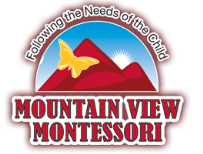 We are a Peanut-Free School “Food impacts how well a child’s brain works, effecting their moods and abilities. In a child’s brain, junk food can cause neurotransmitters, which pass along information, to function improperly. Smart food, however, allows information to be processed correctly and help the child function at their optimal level” -Dr. Sears, one of America’s most renowned pediatricians and author of over 40 booksLETS HELP OUR CHILDREN DO THEIR BEST AT SCHOOL BY SENDING IN SMART “REAL FOOD” PEANUT-FREE SNACKS & LUNCHReal food is: 100% whole grainMade with very little (or no) refined sweeteners like white sugar or corn syrupFresh fruits and vegetables, dairy products, seeds, dried fruit, humanely raised animal products.More a product of nature than a product of industryReal food is not:“low fat” or “low carb”, or “ low calorie” products (in most cases)Made with artificial sweeteners like SplendaDeep fried in refined oil100-calorie packs made with refined grains like white flour (labeled as wheat four)Something out of a package containing ingredients you cannot pronounceHighly processed food that is labeled as organic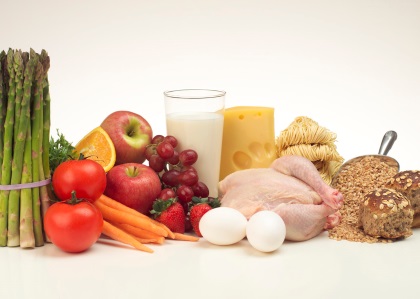 School Snack SuggestionsFruits & Veggies			                                         Dry FoodsOrange/Apple Slices			Vanilla WafersBlueberries, Blackberries, Raspberries                                     PretzelsBananas					                                  	Corn Chips & Salsa	    Fresh Fruit Salad                                                                           Pita chipsVeggie Tray							           Trail mixSliced apples or applesauce				                     Cereal		Strawberries 						                     Bagels Carrots/Celery				                                          Graham Crackers	Watermelon								Muffins or special breadsPeaches									PinwheelsCantaloupe									Loaf of Bread & JellyCucumbers			                                   Dairy/Sides			        		                 		DrinksQuesadillas									WaterYogurt Squeezers								Milk	String/Cube Cheese							100% Apple juiceCashew/Almond butter						100% Orange juiceJelly Preserves								100% Mixed juiceCream Cheese								100% Cranberry juiceThank you for choosing a healthy snack diet for your child!